Stagione Sportiva 2022/2023Comunicato Ufficiale N° 91 (Coppe) del 28/11/2022SOMMARIOSOMMARIO	1COMUNICAZIONI DELLA F.I.G.C.	1COMUNICAZIONI DELLA L.N.D.	1COMUNICAZIONI DEL COMITATO REGIONALE	1ERRATA CORRIGE	2COMUNICAZIONI DELLA F.I.G.C.COMUNICAZIONI DELLA L.N.D.COMUNICAZIONI DEL COMITATO REGIONALECOPPA ITALIA ECCELLENZAQualificate per la finale:LMV URBINO CALCIO e VALDICHIENTI PONTEGARA DI FINALEGiovedì 22.12.2022 ore 19,00 – Stadio “G. Bianchelli” di SenigalliaVALDICHIENTI PONTE – LMV URBINO CALCIOMODALITA’ DI SVOLGIMENTO GARAIncontro unico (società ospitante prima nominata): verranno disputati due tempi regolamentari di  ciascuno; in caso di parità al termine dei tempi regolamentari verranno disputati due tempi supplementari di  ciascuno; in caso di ulteriore parità si procederà a battere i tiri di rigore, in conformità all’art. 7 del Regolamento di Giuoco.ERRATA CORRIGECOPPA MARCHE PRIMA CATEGORIAA seguito di segnalazione e rettifica arbitrale il risultato della gara AZZURRA SBT/REAL EAGLES VIRTUS PAGLIARE del 09.11.2022 è stato 3-1 anziché 3-0 come pubblicato nel CU n. 79 del 11.11.2022.Pubblicato in Ancona ed affisso all’albo del C.R. M. il 28/11/2022.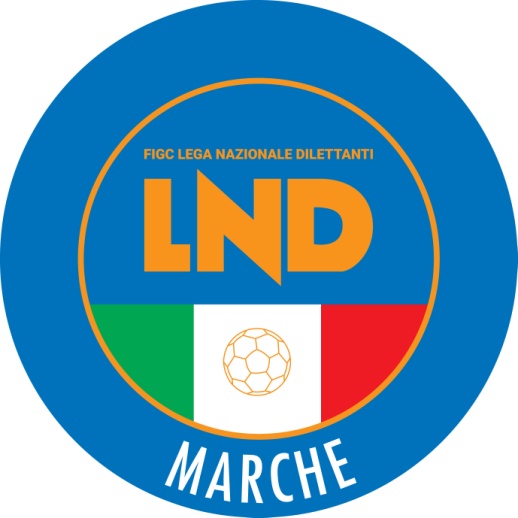 Federazione Italiana Giuoco CalcioLega Nazionale DilettantiCOMITATO REGIONALE MARCHEVia Schiavoni, snc - 60131 ANCONACENTRALINO: 071 285601 - FAX: 071 28560403sito internet: www.figcmarche.it                         e-mail: crlnd.marche01@figc.itpec: marche@pec.figcmarche.it  Il Segretario(Angelo Castellana)Il Presidente(Ivo Panichi)